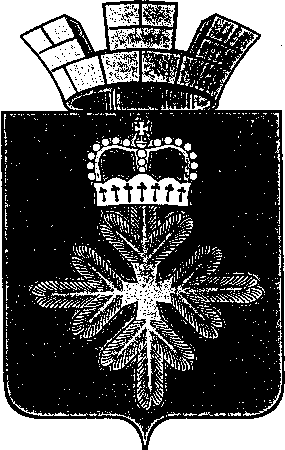 ПОСТАНОВЛЕНИЕАДМИНИСТРАЦИИ ГОРОДСКОГО ОКРУГА ПЕЛЫМОб утверждении плана работы комиссии по соблюдению требований к служебному поведению муниципальных служащих городского округа Пелым и урегулированию конфликта интересов на 2021 годВ соответствии с Федеральным законом от 25 декабря 2008 года № 273-ФЗ «О противодействии коррупции», руководствуясь статьей 31 Устава городского округа Пелым, решением от 12.12.2019 № 10 комиссии по соблюдению требований к служебному поведению муниципальных служащих городского округа Пелым и урегулированию конфликта интересов, в целях обеспечения соблюдения муниципальными служащими и городского округа Пелым требований к служебному поведению и урегулированию конфликта интересов, администрация городского округа Пелым ПОСТАНОВЛЯЕТ:1. Утвердить план работы комиссии по соблюдению требований к служебному поведению муниципальных служащих городского округа Пелым и урегулированию конфликта интересов на 2021 год (прилагается).2. Настоящее постановление опубликовать в информационной газете «Пелымский вестник» и разместить на официальном сайте городского округа Пелым в сети «Интернет».3. Контроль за исполнением настоящего постановления возложить на заместителя главы администрации городского округа Пелым А.А. Пелевину.Глава городского округа Пелым                                                              Ш.Т. АлиевПЛАНработы комиссии по соблюдению требований к служебному поведению муниципальных служащих городского округа Пелым и урегулированию конфликта интересов на 2021 год	В соответствии с Федеральным законом от 25 декабря 2008 года № 273-ФЗ «О противодействии коррупции», постановлением администрации городского округа Пелым от 23.09.2020 № 258 «О комиссии по соблюдению требований к служебному поведению муниципальных служащих городского округа Пелым и урегулированию конфликта интересов», в целях реализации положений законодательства о муниципальной службе, противодействия коррупции и решения задач, стоящих перед Комиссией по соблюдению требований к служебному поведению муниципальных служащих городского округа Пелым и урегулированию конфликта интересов в 2021 году, требуется проведение следующих мероприятий.от 25.12.2020 № 403п. Пелым Утвержден:постановлением администрации городского округа Пелым от 25.12.2020 № 403№ п/пНаименование вопросов для рассмотренияОтветственное лицо Дата проведения заседания1Подведение итогов работы Комиссии за 2020 г.Специалист по кадрам, секретарь комиссии Лемешева Е.В.I квартал 2021 г.2Организация рассмотрения уведомлений муниципальных служащих о выполнении ими иной оплачиваемой работыСпециалист по кадрам, секретарь комиссии Лемешева Е.В.По мере поступления уведомлений3Рассмотрение информации, поступившей от  правоохранительных, налоговых и иных органов по фактам, препятствующим  назначению на должность муниципальной службыСпециалист по кадрам, секретарь комиссии Лемешева Е.В.По мере поступления информации4Заслушивание информации, полученной по телефону Доверия «бытовая коррупция» 2-77-21, через интернет-сайт городского округа Пелым, по электронной почте о нарушениях административных и должностных инструкцийСпециалист по кадрам, секретарь комиссии Лемешева Е.В.По мере поступления информации5О размещении на сайте информации о деятельности комиссии (состав комиссии, порядок ее работы, выписки из протоколов)Специалист по кадрам, секретарь комиссии Лемешева Е.В.В течении 2021 года6Заслушивание результатов предоставления сведений о доходах, расходах, об имуществе и обязательствах имущественного характераСпециалист по кадрам, секретарь комиссии Лемешева Е.В.II квартал 2021 года7Рассмотрение вновь принятых федеральных и региональных правовых актов по вопросам соблюдения требований к служебному поведению муниципальных служащих и урегулированию конфликта интересовСпециалист по кадрам, секретарь комиссии Лемешева Е.В.По мере принятия правовых актов8О проведении профилактической работы по предупреждению случаев возникновения конфликта интересовСпециалист по кадрам, секретарь комиссии Лемешева Е.В.В течение 2021 года9Рассмотрение материалов служебных проверок о фактах нарушения муниципальными служащим установленных запретов, ограничений, налагаемых на муниципальных служащих действующим законодательствомСпециалист по кадрам, секретарь комиссии Лемешева Е.В.По мере поступления материалов10Рассмотрение уведомлений муниципальных служащих о фактах обращения в целях склонения муниципального служащего к совершению коррупционных правонарушенийСпециалист по кадрам, секретарь комиссии Лемешева Е.В.По мере поступления уведомлений11Рассмотрение заявлений граждан, замещавших должности муниципальной службы, о намерении заключения трудового или гражданско-правового договора после увольнения с муниципальной службыСпециалист по кадрам, секретарь комиссии Лемешева Е.В.По мере поступления заявлений12Рассмотрение результатов проверок случаев недостоверности и не полноты предоставления сведений о доходах, расходах, об имуществе и обязательствах имущественного характера за 2020 годКадровые службы органов местного самоуправленияПо мере поступления информации13Утверждение плана работы комиссии на 2022 годСпециалист по кадрам, секретарь комиссии Лемешева Е.В.IV квартал 2021 года.